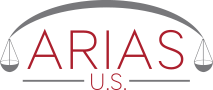 ARIAS·U.S. Intensive Arbitrator TrainingOctober 11, 2018Mock Arbitration Room AssignmentsMorning Mock Session (Organizational Meeting)Room #1: BroadwayFaculty: Sue Claflin and Marc AbramsPanel: Leslie Davis (Umpire)Maxine Blake (Mega)Timothy Bolden (MTIL)Shadow Panel: Jeffrey Burman (Mega) Terry Chavez (MTIL)Attorneys: Anthony Biraglia (Mega) v. Thomas Kinney (MTIL)Attorneys: Anthony Biraglia (Mega) v. Thomas Kinney (MTIL)Room #2: LexingtonFaculty: Andrew Maneval and Lisa KeenanPanel: Mary Lopatto (Umpire)Carl Fletcher (Mega)Michael Guevara (MTIL)Shadow Panel:Christopher Harris (Mega)Aimee Hoben (MTIL); James Wrynn (MTIL)Attorneys: Matthew Bunn (Mega) v. Andrew WoodenAttorneys: Matthew Bunn (Mega) v. Andrew WoodenRoom #3: MadisonFaculty: Kevin Tierney and Bill O’NeillPanel: Joe Monteleone (Umpire)James Hughes (Mega)Earl Imhoff (MTIL)Shadow Panel: Joseph Jean (Mega)James Jorden (MTIL)Attorneys: Whitney Costin (Mega) v. Lisa Marie Collins (MTIL)Attorneys: Whitney Costin (Mega) v. Lisa Marie Collins (MTIL)Room #4: Webb AFaculty: Sean KeelyPanel: Eve Rosen (Umpire)Ben Miclette (Mega)John Nealon (MTIL)Shadow Panel: Tracy Phillips (Mega)Karen Schmitt (MTIL)Attorneys:  Samrah Mahmoud (Mega) v. Jared Levine (MTIL)Attorneys:  Samrah Mahmoud (Mega) v. Jared Levine (MTIL)Afternoon Mock Session (Hearing on the Merits)Room #1: BroadwayFaculty: Sue Claflin and Lisa KeenanPanel:Joseph Jean (Umpire)Christopher Harris (Mega)James Wrynn (MTIL) Shadow Panel:  Carl Fletcher (Mega)John Nealon (MTIL)Attorneys: Whitney Costin (Mega) v. Lisa Marie Collins (MTIL)Attorneys: Whitney Costin (Mega) v. Lisa Marie Collins (MTIL)Room #2: LexingtonFaculty: Andrew Maneval and Marc Abrams Panel:James Jorden (Umpire)Tracy Phillips (Mega)Karen Schmitt (MTIL)Shadow Panel: Ben Miclette (Mega); James Hughes (Mega)Michael Guevara (MTIL)Attorneys: Samrah Mahmoud (Mega) v. Anthony Biraglia (MTIL)Attorneys: Samrah Mahmoud (Mega) v. Anthony Biraglia (MTIL)Room #3: MadisonFaculty: Kevin Tierney and Sean KeelyPanel:Maxine Blake (Umpire)Jeffrey Burman (Mega)Eve Rosen (MTIL)Shadow Panel:  Leslie Davis (Mega)Mary Lopatto (MTIL)Attorneys:  Matthew Bunn (Mega) v. Andrew Wooden (MTIL)Attorneys:  Matthew Bunn (Mega) v. Andrew Wooden (MTIL)Room #4: Webb ARoom Four: Bill O’NeillPanel:Earl Imhoff (Umpire)Terry Chavez (Mega)Aimee Hoben (MTIL)Shadow Panel: Joe Monteleone (Mega) Timothy Bolden (MTIL)Attorneys: Jared Levine (Mega) v. Thomas Kinney (MTIL)Attorneys: Jared Levine (Mega) v. Thomas Kinney (MTIL)